		22nd May 2017	Dear Parent/CarerYear 6 Get Ahead BookletI am delighted to introduce a new initiative to you as part of Hinchingbrooke’s Transition process; the Get Ahead Booklet. Following feedback from staff and students, we have prepared a series of tasks for students to work through between now and when they start at Hinchingbrooke in September. The work should be completed on paper so that it can be stuck inside the front cover of their new exercise books in English, Maths, Science, Geography and History.Completion of the tasks in this booklet will help students by:Introducing them to some of the topics they will study in SeptemberHelping them with organisation skills in terms of completing the tasks in the allotted timeEncouraging them to work independently Giving them the opportunity to continue to use and develop subject specific skills over the SummerIf you have any questions about the tasks in this booklet, please feel free to contact the Lower School Office (lowerschool@hinchbk.cambs.sch.uk) who will be able to pass on your question to the relevant member of staff. Students can also ask questions during the Primary Transition lessons or across the Taster Days in July. Furthermore you will have the opportunity to meet staff from all of these departments (and others) at our Taster Evening event on Thursday 6th July. More details about Taster Days will follow in due course.Thank you for your continuing support with the Transition process and specifically with this new initiative.Kind regards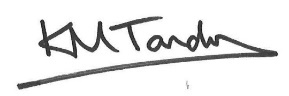       Mrs Tandy      Head of Year 7 and Transition